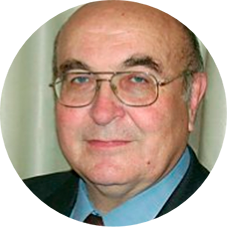 Богданов Игорь Михайлович В 1959 году окончил Московский физико-технический институт.Почти 40 лет проработал в г.Зеленограде на предприятиях микроэлектроники, занимая должности от старшего инженера до заместителя директора по качеству. Участвовал в работе Международной электротехнической комиссии по стандартизации терминологии, методов измерения и обеспечения качества.Системами менеджмента качества начал заниматься в 1990 году. Руководил проектом по внедрению системы менеджмента качества по требованиям ISO 9001 на одном из ведущих предприятий микроэлектроники.В 1997 году стал экспертом по оценке участников конкурса Премий Правительства РФ в области качества. Участвовал в обследовании более 40 предприятий России, часть которых стала лауреатами и дипломантами конкурса.Занимался методическим обеспечением и участвовал в разработке и внедрении системы менеджмента качества на основе требований стандарта ISO 9001:2000, рекомендаций стандарта ISO 9004:2000 и модели Премии Правительства РФ в области качества.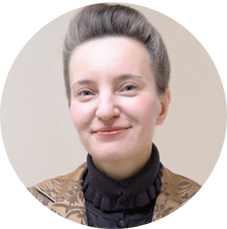 Коробова Анна НиколаевнаЗаместитель начальника управления экономики и перспективного развития Префектуры Зеленоградского АО г.МосквыВедущий эксперт конкурса Премий Правительства РФ в области качества, участвовала в обследовании более 20 предприятий России, часть которых стала лауреатами и дипломантами конкурса.Член Экспертно-методического совета Роскачества Асессор EFQM. Эксперт Национальной технологической инициативы.Кандидат экономических наук.Автор более 50 научно-практических статей по тематике ИТ, государственного и муниципального управления, в том числе 2-х книг в соавторстве.